 Academy Council/School Site Council SPECIAL Meeting Agenda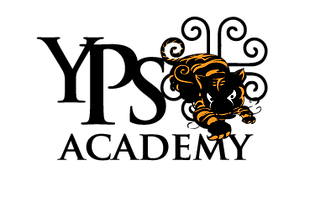 November 14, 2023 (5:30 PM – 7:30 PM)Yav Pem Suab Academy (Lisbon Elementary) Staff Lounge7555 S. Land Park Drive, Sacramento, CA 95831* Supporting materials will be distributed at the meeting.Call to Order- 5:30 PMRoll Call- 5:31 PMPublic Comment- Two Minutes Per Person and Ten Minutes Per Issue Listed in the Agenda 5:55 PM This portion of the meeting is set aside for members of the audience to address the Governing Board regarding matters on agenda and non-agenda items but within the Governing Board’s subject matter jurisdiction. These presentations are limited to two (2) minutes per person and ten (10) minutes per issue.   The Governing Board is not allowed to take action on any item which is not on the agenda, except as authorized by Government Code Section 54954.2. Public comments may be submitted before the board meeting to publiccomment@urbancsc.org.Adjust and Approve Agenda as Needed- 5:32 PMAdjustments to the agenda items shall be approved by the Council at the beginning of each meeting.Consent to action items- 5:32 PMApproval of minutes from October 3, 2023Informational Item- Academy Council Updates*The Academy Council is the local level of governance and is responsible for implementing the program described in the charter. The Council makes decisions and adopts procedures that result in the effective day-to-day operation of the school, ensures the mission and goals of the school are accomplished, and engages in effective uses of the money in the school budget.6.1.1 Report on Enrollment, Attendance, Teaching and Learning, and Upcoming School Events6.1.2 Report out on ELAC Meeting6.1.3 Update on EL Reclassification6.1.4 Present Behavior/Suspension Data and Next Steps6.1.5 Provide Update on Comprehensive School Safety Plan (Drills)Present Foundational Literacy and Numeracy Skills DataAdditional Items Childcare for AC Members UpdatesParent PowerSchool UpdatesSchool Communication UpdatesAction Item- Academy Council Updates- 7:15pmThe Academy Council is the local level of governance and is responsible for implementing the program described in the charter.  The Council makes decisions and adopts procedures that result in the effective day-to-day operation of the school, ensures the mission and goals of the school are accomplished, and engages in effective uses of the money in the school budget.Members Identify Items for Next Meeting-7:20 PMAdjourn 7:30 PMStaff MembersMary Lor, Chair Junior Goris, Vice ChairOng Lo, Secretary Mai Vang, TreasurerAlejandra Orozco, MemberLilian Tipton, MemberParent /Community MemberAlice Xiong, ParentLisa Her, ParentNaghma Hassan, ParentNaycora Griffith-Fauntleroy, ParentRichelle Hudson, Parent